г. Петропавловск-Камчатский		                     «      »          2019  годаВ целях уточнения отдельных положений приказа Министерства социального развития и труда Камчатского края от25.01.2019 года № 104-п «Об утверждении тарифов на социальные услуги, предоставляемые поставщиками социальных услуг в Камчатском крае в полустационарной форме социального обслуживания, на 2019 год»ПРИКАЗЫВАЮ:Внести в приложение к приказу Министерства социального развития и труда Камчатского края от 25.01.2019 № 104-п «Об утверждении тарифов на социальные услуги, предоставляемые поставщиками социальных услуг в Камчатском крае в полустационарной форме социального обслуживания, на 2019 год» изменение, изложив его в редакции согласно приложению к настоящему приказу.2. Настоящий приказ вступает в силу через 10 дней со дня его официального опубликования и распространяется на предоставление социальных услуг в полустационарной форме социального обслуживания поставщиками социальных услуг в Камчатском крае с 01.05.2019.Министр                                                                                       И.Э. Койрович Тарифы на социальные услуги, предоставляемые поставщиками социальных услуг в Камчатском крае в полустационарной форме социального обслуживания, на 2019 годТарифы на социальные услуги, предоставляемые поставщиками социальных услуг в полустационарной форме, в условиях дневного пребывания граждан пожилого возраста и инвалидовПримечание: для получателей, признанных нуждающимися в социальном обслуживании, применяется пониженный тариф на социальные услуги, предоставляемые поставщиками в полустационарной форме социального обслуживания в объемах, предусмотренных индивидуальными программами предоставления социальных услуг, в размере 20% от утвержденных тарифов.2. Тарифы на социальные услуги, предоставляемые поставщиками социальных услуг в полустационарной форме, в условиях дневного пребывания несовершеннолетним гражданамПримечание: для получателей, признанных нуждающимися в социальном обслуживании, применяется пониженный тариф на социальные услуги, предоставляемые поставщиками в полустационарной форме социального обслуживания в объемах, предусмотренных индивидуальными программами предоставления социальных услуг, в размере 20% от утвержденных тарифов.3. Тарифы на социальные услуги, предоставляемые поставщиками социальных услуг несовершеннолетним гражданам, в условия временного приютаПримечание: для получателей, признанных нуждающимися в социальном обслуживании, применяется пониженный тариф на социальные услуги, предоставляемые поставщиками в полустационарной форме социального обслуживания в объемах, предусмотренных индивидуальными программами предоставления социальных услуг, в размере 20% от утвержденных тарифов.4. Тарифы на социальные услуги, предоставляемые поставщиками социальных услуг совершеннолетним гражданам, в условия временного приютаПримечание: для получателей, признанных нуждающимися в социальном обслуживании, применяется пониженный тариф на социальные услуги, предоставляемые поставщиками в полустационарной форме социального обслуживания в объемах, предусмотренных индивидуальными программами предоставления социальных услуг, в размере 20% от утвержденных тарифов.5. Тарифы на социальные услуги, предоставляемые поставщиками социальных услуг, в полустационарной форме в социально – медицинском отделенииПримечание: для получателей, признанных нуждающимися в социальном обслуживании, применяется пониженный тариф на социальные услуги, предоставляемые поставщиками в полустационарной форме социального обслуживания в объемах, предусмотренных индивидуальными программами предоставления социальных услуг, в размере 20% от утвержденных тарифов.6. Тарифы на социальные услуги, предоставляемые поставщиками социальных услуг, в полустационарной форме семьям с детьмиПримечание: для получателей, признанных нуждающимися в социальном обслуживании, применяется пониженный тариф на социальные услуги, предоставляемые поставщиками в полустационарной форме социального обслуживания в объемах, предусмотренных индивидуальными программами предоставления социальных услуг, в размере 20% от утвержденных тарифов.».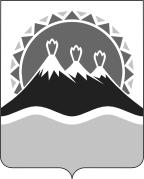 МИНИСТЕРСТВО СОЦИАЛЬНОГО РАЗВИТИЯ  И ТРУДАКАМЧАТСКОГО КРАЯПРИКАЗ №  О внесении изменений в приказ Министерства социального развития и труда Камчатского края от 25.01.2019 года № 104-п «Об утверждении тарифов на социальные услуги, предоставляемые поставщиками социальных услуг в Камчатском крае в полустационарной  форме социального обслуживания, на 2019 год»№п/пНаименование социальной услугиСреднее времяоказаниясоциальнойуслуги, часМаксимальноеколичествоуслуг в месяцТариф на социальнуюуслугу, руб.Тариф на социальнуюуслугу, руб.№п/пНаименование социальной услугиСреднее времяоказаниясоциальнойуслуги, часМаксимальноеколичествоуслуг в месяцВ городскойместностиВ сельскойместности1234561. Социально-бытовые услуги1. Социально-бытовые услуги1. Социально-бытовые услуги1. Социально-бытовые услуги1. Социально-бытовые услуги1. Социально-бытовые услуги1.1.Обеспечение площадью жилых помещений в соответствии с утвержденными нормативами0,08/52232,7732,851.2.Обеспечение питанием, согласно утвержденным нормам0,33/2022472,52473,941.3. Организация досуга и отдыха, в том числе обеспечение книгами, журналами, газетами, настольными играми:1.3. Организация досуга и отдыха, в том числе обеспечение книгами, журналами, газетами, настольными играми:1.3. Организация досуга и отдыха, в том числе обеспечение книгами, журналами, газетами, настольными играми:1.3. Организация досуга и отдыха, в том числе обеспечение книгами, журналами, газетами, настольными играми:1.3. Организация досуга и отдыха, в том числе обеспечение книгами, журналами, газетами, настольными играми:1.3. Организация досуга и отдыха, в том числе обеспечение книгами, журналами, газетами, настольными играми:1.3.1.Организация и проведение культурно-развлекательной программы2 /12022920,38 (для группы получателей социальных услуг из 8 чел. – 6 421,22)923,15 (для группы получателей социальных услуг из 8 чел. – 6 440,49)1.3.2.Предоставление печатных изданий, настольных игр0,08/522167,29167,791.4Организация перевозки и (или) сопровождение к месту лечения, получения консультации, обучения, проведения культурных мероприятий2/12051119,97 (для группы получателей социальных услуг из 8 чел. – 8017,94)1123,33 (для группы получателей социальных услуг из 8 чел. – 8041,99)1.5Оказание помощи в написании писем, обращений и оказание помощи в прочтении писем и документов0,33/20По мере возникновения потребности265,52266,322. Социально-медицинские услуги2. Социально-медицинские услуги2. Социально-медицинские услуги2. Социально-медицинские услуги2. Социально-медицинские услуги2. Социально-медицинские услуги2.1.Выполнение процедур, связанных с организацией ухода, наблюдением за состоянием здоровья получателей социальных услуг (измерение температуры тела, артериального давления, контроль за приемом лекарственных препаратов)1/6022658,46660,432.2.Систематическое наблюдение за получателями социальных услуг в целях выявления отклонений в состоянии их здоровья0,67/40По мере возникновения потребности483,82485,272.3.Оказание содействия в проведении оздоровительных мероприятий1/6022658,46660,432.4.Проведение мероприятий, направленных на формирование здорового образа жизни0,5/301396,50397,692.5.Проведение занятий по адаптивной физической культуре1/60По мере возникновения потребности658,46660,432.6.Консультирование по социально-медицинским вопросам (поддержание и сохранение здоровья получателей социальных услуг, проведение оздоровительных мероприятий, выявление отклонений в состоянии их здоровья)0,5/301396,50397,692.7.Проведение первичного медицинского осмотра и первичной санитарной обработки0,33/20При поступлении получателя социальных услуг в организацию социального обслуживания309,19310,112.8.Оказание доврачебной помощи0,75/45По мере возникновения потребности527,48529,062.9.Содействие в направлении на санаторно-курортное лечение4/240По мере возникновения потребности2230,022236,873. Социально-психологические услуги3. Социально-психологические услуги3. Социально-психологические услуги3. Социально-психологические услуги3. Социально-психологические услуги3. Социально-психологические услуги3.1.Социально-психологическое консультирование (в том числе по вопросам внутрисемейных отношений)0,5/30По мере возникновения потребности354,61355,673.2.Психологическая помощь и поддержка, в том числе гражданам, осуществляющим уход на дому за тяжелобольными получателями социальных услуг0,5/30По мере возникновения потребности354,61355,673.3.Психологическая диагностика и обследование личности1,5/90 Предоставляется 2 раза за период прохождения курса реабилитации794,72797,103.4. Психологическая коррекция3.4. Психологическая коррекция3.4. Психологическая коррекция3.4. Психологическая коррекция3.4. Психологическая коррекция3.4. Психологическая коррекция3.4.1.Психологическая коррекция 1/60По мере возникновения потребности574,66 (при занятии в группе из 5 получателей социальных услуг – 2335,12)576,39 (при занятии  в группе из 5 получателей социальных услуг – 2342,12)3.4.2.Занятия в сенсорной комнате0,75/45Периодичность предоставления, время и содержание услуги определяются психологом по результатам проведения психологической диагностики и обследования личности и психологического консультирования464,63466,034. Социально-педагогические услуги4. Социально-педагогические услуги4. Социально-педагогические услуги4. Социально-педагогические услуги4. Социально-педагогические услуги4. Социально-педагогические услуги4.1.Обучение практическим навыкам общего ухода за тяжелобольными получателями социальных услуг, получателями социальных услуг, имеющими ограничения жизнедеятельности, в том числе за детьми-инвалидами0,5/30По мере возникновения потребности396,50397,694.2.Формирование позитивных интересов (в том числе в сфере досуга)1/6022547,16548,804.3.Организация досуга (праздники, экскурсии и другие культурные мероприятия) (с учетом транспортных расходов)3/18011372,39 (при проведении группового занятия из 5 получателей социальных услуг – 6 323,75, из 20 получателей социальных услуг – 24 891,34)1376,51 (при проведении группового занятия из 5 получателей социальных услуг – 24966,02)5. Социально-трудовые услуги5. Социально-трудовые услуги5. Социально-трудовые услуги5. Социально-трудовые услуги5. Социально-трудовые услуги5. Социально-трудовые услуги5.1.Проведение мероприятий по использованию остаточных трудовых возможностей и обучению доступным профессиональным навыкам0,67/40По мере возникновения потребности483,82485,275.2.Оказание помощи в трудоустройстве3/180До 4 раз в год1372,391376,515.3.Организация помощи в получении образования и (или) профессии инвалидами (детьми-инвалидами) в соответствии с их способностями1,5/90До 2-х раз в год753,47755,736. Социально-правовые услуги6. Социально-правовые услуги6. Социально-правовые услуги6. Социально-правовые услуги6. Социально-правовые услуги6. Социально-правовые услуги6.1.Оказание помощи в оформлении и восстановлении утраченных документов получателей социальных услуг1,5/90 По мере возникновения потребности677,35679,386.2.Оказание помощи в получении юридических услуг (в том числе бесплатно)0,7/40 По мере возникновения потребности375,79376,926.3.Оказание помощи в защите прав и законных интересов получателей социальных услуг0,7/40 По мере возникновения потребности375,79376,927. Услуги в целях повышения коммуникативного потенциала получателей социальных услуг, имеющих ограничения жизнедеятельности, в том числе детей-инвалидов7. Услуги в целях повышения коммуникативного потенциала получателей социальных услуг, имеющих ограничения жизнедеятельности, в том числе детей-инвалидов7. Услуги в целях повышения коммуникативного потенциала получателей социальных услуг, имеющих ограничения жизнедеятельности, в том числе детей-инвалидов7. Услуги в целях повышения коммуникативного потенциала получателей социальных услуг, имеющих ограничения жизнедеятельности, в том числе детей-инвалидов7. Услуги в целях повышения коммуникативного потенциала получателей социальных услуг, имеющих ограничения жизнедеятельности, в том числе детей-инвалидов7. Услуги в целях повышения коммуникативного потенциала получателей социальных услуг, имеющих ограничения жизнедеятельности, в том числе детей-инвалидов7.1.Обучение инвалидов (детей-инвалидов) пользованию средствами ухода и техническими средствами реабилитации0,5/30 По мере возникновения потребности396,50397,697.2.Проведение социально-реабилитационных мероприятий в сфере социального обслуживания1/60 По мере возникновения потребности658,46660,437.3.Обучение навыкам поведения в быту и общественных местах0,75/45 По мере возникновения потребности438,70440,027.4.Оказание помощи в обучении навыкам компьютерной грамотности0,75/45 Услуга предоставляется пять раз в неделю в течение курса обучения454,10 (для группы получателей социальных услуг из 5 человек – 1736,77)456,36 (для группы получателей социальных услуг из 5 человек – 1741,98)7.5.Услуги по переводу на язык жестов при реализации индивидуальной программы реабилитации или абилитации инвалидов0,5/30По мере возникновения потребности337,32338,33№п/пНаименование социальной услугиСреднее времяоказаниясоциальнойуслуги, час/минМаксимальноеколичествоуслуг в месяцТариф на социальнуюуслугу, руб.Тариф на социальнуюуслугу, руб.№п/пНаименование социальной услугиСреднее времяоказаниясоциальнойуслуги, час/минМаксимальноеколичествоуслуг в месяцВ городскойместностиВ сельскойместности1234561. Социально-бытовые услуги1. Социально-бытовые услуги1. Социально-бытовые услуги1. Социально-бытовые услуги1. Социально-бытовые услуги1. Социально-бытовые услуги1.1.Обеспечение площадью жилых помещений в соответствии с утвержденными нормативами0,25/152245,6445,781.2.Обеспечение питанием, согласно утвержденным нормам4/240222035,592041,691.3.Помощь в приеме пищи (кормление)1/6022514,76516,301.4.Обеспечение мягким инвентарем (одеждой, обувью, нательным бельем и постельными принадлежностями) в соответствии с утвержденными нормативами0,33/2022444,30450,641.5. Организация досуга и отдыха, в том числе обеспечение книгами, журналами, газетами, настольными играми:1.5. Организация досуга и отдыха, в том числе обеспечение книгами, журналами, газетами, настольными играми:1.5. Организация досуга и отдыха, в том числе обеспечение книгами, журналами, газетами, настольными играми:1.5. Организация досуга и отдыха, в том числе обеспечение книгами, журналами, газетами, настольными играми:1.5. Организация досуга и отдыха, в том числе обеспечение книгами, журналами, газетами, настольными играми:1.5. Организация досуга и отдыха, в том числе обеспечение книгами, журналами, газетами, настольными играми:1.5.1.Организация и проведение культурно-развлекательной программы2 /120221198,61 (для группы получателей социальных услуг из 8 чел. – 8 647,05)1202,21 (для группы получателей социальных услуг из 8 чел. – 8 672,99)1.5.2.Предоставление печатных изданий, настольных игр0,08/522166,23166,731.6.Организация перевозки и (или) сопровождение к месту лечения, получения консультации, обучения, проведения культурных мероприятий2/120171198,61 (для группы получателей социальных услуг из 8 чел. – 8 647,05)1202,21 (для группы получателей социальных услуг из 8 чел. – 8 672,99)1.7.Сопровождение во время прогулок2,5/150441464,63 (для группы получателей социальных услуг из 8 чел. –10 775,18)1469,02 (для группы получателей социальных услуг из 8 чел. –10807,50)2. Социально-медицинские услуги2. Социально-медицинские услуги2. Социально-медицинские услуги2. Социально-медицинские услуги2. Социально-медицинские услуги2. Социально-медицинские услуги2.1.Выполнение процедур, связанных с организацией ухода, наблюдением за состоянием здоровья получателей социальных услуг (измерение температуры тела, артериального давления, контроль за приемом лекарственных препаратов)1/6022514,86516,412.2.Систематическое наблюдение за получателями социальных услуг в целях выявления отклонений в состоянии их здоровья0,67/40По мере возникновения потребности559,43561,112.3.Оказание содействия в проведении оздоровительных мероприятий1/60По мере возникновения потребности514,86516,412.4.Проведение мероприятий, направленных на формирование здорового образа жизни0,33/20 2261,29262,072.5.Проведение занятий по адаптивной физической культуре1/60По мере возникновения потребности564,64566,342.6.Консультирование по социально-медицинским вопросам (поддержания и сохранения здоровья получателей социальных услуг, проведение оздоровительных мероприятий, наблюдения за получателями социальных услуг для выявления отклонений в состоянии их здоровья0,5/305324,65325,632.7.Проведение первичного медицинского осмотра и первичной санитарной обработки0,33/20При поступлении в организацию социального обслуживания261,29262,072.8.Оказание доврачебной помощи0,75/45По мере возникновения потребности419,71420,963. Социально-психологические услуги3. Социально-психологические услуги3. Социально-психологические услуги3. Социально-психологические услуги3. Социально-психологические услуги3. Социально-психологические услуги3.1.Социально-психологическое консультирование, в том числе по вопросам внутрисемейных отношений0,5/30По мере возникновения потребности336,13337,143.2.Психологическая помощь и поддержка, в том числе гражданам, осуществляющим уход на дому за тяжелобольными получателями социальных услуг0,5/30По мере возникновения потребности336,13337,143.3.Социально-психологический патронаж1/60По мере возникновения потребности537,71539,333.4.Психологическая диагностика и обследование личности1,5/90По мере возникновения потребности739,30741,513.5.Оказание консультационной психологической помощи анонимно (в том числе с использованием «телефона доверия»)0,5/3022336,13337,143.6. Психологическая коррекция:3.6. Психологическая коррекция:3.6. Психологическая коррекция:3.6. Психологическая коррекция:3.6. Психологическая коррекция:3.6. Психологическая коррекция:3.6.1.Психологическая коррекция 1/60По мере возникновения потребности537,71539,333.6.2.Занятия в сенсорной комнате0,75/45Периодичность предоставления, время и содержание услуги определяются психологом по результатам проведения психологической диагностики и обследования личности и психологического консультирования436,92438,234. Социально-педагогические услуги4. Социально-педагогические услуги4. Социально-педагогические услуги4. Социально-педагогические услуги4. Социально-педагогические услуги4. Социально-педагогические услуги4.1.Обучение практическим навыкам общего ухода за тяжелобольными получателями социальных услуг, получателями социальных услуг, имеющими ограничения жизнедеятельности, в том числе за детьми-инвалидами0,5/30По мере возникновения потребности 453,21454,574.2.Организация помощи родителям или законным представителям детей-инвалидов, воспитываемых дома, в обучении таких детей навыкам самообслуживания, общения, направленным на развитие личности1,5/90По мере возникновения потребности 1090,531093,804.3.Социально-педагогическая коррекция, включая диагностику и консультирование1/60По мере возникновения потребности771,87774,194.4.Формирование позитивных интересов (в том числе в сфере досуга)1/6022771,87774,194.5.Организация досуга (праздники, экскурсии и другие культурные мероприятия)3/180152057,90 (при проведении мероприятия в группе из 8 получателей социальных услуг – 15430,28)2064,07 (при проведении мероприятия в группе из 8 получателей социальных услуг – 14476,66)4.6.Социально-педагогическое консультирование1,5/90 По мере возникновения потребности1090,531093,804.7.Социально-педагогический патронаж1,5/90По мере возникновения потребности1090,531093,805. Социально-трудовые услуги5. Социально-трудовые услуги5. Социально-трудовые услуги5. Социально-трудовые услуги5. Социально-трудовые услуги5. Социально-трудовые услуги5.1.Организация помощи в получении образования, в том числе профессионального образования инвалидами (детьми-инвалидами) в соответствии с их способностями1,5/90Предоставляется 2 раза в период пребывания получателя социальных услуг в организации социального обслуживания (прохождения курса реабилитации)1090,531093,805.2.Оказание помощи в трудоустройстве3/1802 раза в год2057,90 2064,07 5.3.Проведение мероприятий по использованию остаточных трудовых возможностей и обучению доступным профессиональным навыкам0,67/40По мере возникновения потребности559,43561,116. Социально-правовые услуги6. Социально-правовые услуги6. Социально-правовые услуги6. Социально-правовые услуги6. Социально-правовые услуги6. Социально-правовые услуги6.1.Оказание помощи в оформлении и восстановлении утраченных документов получателей социальных услуг1,5/90По мере возникновения потребности808,16810,596.2.Оказание помощи в получении юридических услуг, в том числе бесплатно0,7/40По мере возникновения потребности433,93435,246.3.Оказание помощи в защите прав и законных интересов получателей социальных услуг0,7/40 По мере возникновения потребности433,93435,247. Услуги в целях повышения коммуникативного потенциала получателей социальных услуг, имеющих ограничения жизнедеятельности, в том числе детей-инвалидов7. Услуги в целях повышения коммуникативного потенциала получателей социальных услуг, имеющих ограничения жизнедеятельности, в том числе детей-инвалидов7. Услуги в целях повышения коммуникативного потенциала получателей социальных услуг, имеющих ограничения жизнедеятельности, в том числе детей-инвалидов7. Услуги в целях повышения коммуникативного потенциала получателей социальных услуг, имеющих ограничения жизнедеятельности, в том числе детей-инвалидов7. Услуги в целях повышения коммуникативного потенциала получателей социальных услуг, имеющих ограничения жизнедеятельности, в том числе детей-инвалидов7. Услуги в целях повышения коммуникативного потенциала получателей социальных услуг, имеющих ограничения жизнедеятельности, в том числе детей-инвалидов7.1.Обучение инвалидов пользованию средствами ухода и техническими средствами реабилитации0,5/30 По мере возникновения потребности453,21454,577.2.Проведение социально-реабилитационных мероприятий в сфере социального обслуживания1/60 По мере возникновения потребности771,87774,197.3.Обучение навыкам поведения в быту и общественных местах0,5/30 По мере возникновения потребности453,21454,577.4.Оказание помощи в обучении навыкам компьютерной грамотности0,75/45 Услуга предоставляется пять раз в неделю, курс - 15 дней.612,54 (для группы получателей социальных услуг из 5 человек –2524,51)614,38 (для группы получателей социальных услуг из 5 человек –2532,08)№п/пНаименование социальной услугиСреднее времяоказаниясоциальнойуслуги, час/минМаксимальноеколичествоуслуг в месяцТариф на социальнуюуслугу, руб.Тариф на социальнуюуслугу, руб.№п/пНаименование социальной услугиСреднее времяоказаниясоциальнойуслуги, час/минМаксимальноеколичествоуслуг в месяцВ городскойместностиВ сельскойместности1234561. Социально-бытовые услуги1. Социально-бытовые услуги1. Социально-бытовые услуги1. Социально-бытовые услуги1. Социально-бытовые услуги1. Социально-бытовые услуги1.1.Обеспечение площадью жилых помещений в соответствии с утвержденными нормативами0,08/553154,6554,811.1.1.Обеспечение площадью жилых помещений в соответствии с утвержденными нормативами (данный норматив учитывается только при заселении получателя социальных услуг)0,25/15При заселении получателя социальных услуг228,57229,251.2.Обеспечение мягким инвентарем (одеждой, обувью, нательным бельем и постельными принадлежностями) в соответствии с утвержденными нормативами0,33/2031487,85489,311.3.Обеспечение питанием, согласно утвержденным нормам4/240312139,092145,501.4.Помощь в приеме пищи (кормление)1/6031514,76516,301.5. Организация досуга и отдыха, в том числе обеспечение книгами, журналами, газетами, настольными играми:1.5. Организация досуга и отдыха, в том числе обеспечение книгами, журналами, газетами, настольными играми:1.5. Организация досуга и отдыха, в том числе обеспечение книгами, журналами, газетами, настольными играми:1.5. Организация досуга и отдыха, в том числе обеспечение книгами, журналами, газетами, настольными играми:1.5. Организация досуга и отдыха, в том числе обеспечение книгами, журналами, газетами, настольными играми:1.5. Организация досуга и отдыха, в том числе обеспечение книгами, журналами, газетами, настольными играми:1.5.1.Организация и проведение культурно-развлекательной программы2 /120221198,61 (для группы получателей социальных из 8 чел. – 8647,05)1202,21 (для группы получателей социальных из 8 чел. – 8672,99)1.5.2.Предоставление печатных изданий, настольных игр0,08/531166,23166,731.6.Предоставление гигиенических услуг лицам, не способным по состоянию здоровья самостоятельно осуществлять за собой уход1,5/90311090,531093,801.7.Организация перевозки и (или) сопровождение к месту лечения, получения консультации, обучения, проведения культурных мероприятий2/120По мере возникновения потребности1198,61 (для группы получателей социальных услуг из 8 чел.- 8 647,52)1202,21 (для группы получателей социальных услуг из 8 чел.- 8 672,99)1.9.Сопровождение во время прогулок 2,5/150621464,29 (для группы получателей социальных услуг из 8 чел.- 10 775,18)1469,02 (для группы получателей социальных услуг из 8 чел.- 10 807,50)2. Социально-медицинские услуги2. Социально-медицинские услуги2. Социально-медицинские услуги2. Социально-медицинские услуги2. Социально-медицинские услуги2. Социально-медицинские услуги2.1.Выполнение процедур, связанных с организацией ухода, наблюдением за состоянием здоровья получателей социальных услуг (измерение температуры тела, артериального давления, контроль за приемом лекарственных препаратов)1/6031514,86516,412.2.Систематическое наблюдение за получателями социальных услуг в целях выявления отклонений в состоянии их здоровья0,67/40По мере возникновения потребности559,43561,112.3.Оказание содействия в проведении оздоровительных мероприятий1/60По мере возникновения потребности514,86516,412.4.Проведение мероприятий, направленных на формирование здорового образа жизни0,33/204261,29262,072.5.Проведение занятий по адаптивной физической культуре1/60По мере возникновения потребности564,64566,342.6.Консультирование по социально-медицинским вопросам (поддержания и сохранения здоровья получателей социальных услуг, проведение оздоровительных мероприятий, наблюдения за получателями социальных услуг для выявления отклонений в состоянии их здоровья)0,5/301324,65325,632.7. Проведение первичного медицинского осмотра и первичной санитарной обработки2.7. Проведение первичного медицинского осмотра и первичной санитарной обработки2.7. Проведение первичного медицинского осмотра и первичной санитарной обработки2.7. Проведение первичного медицинского осмотра и первичной санитарной обработки2.7. Проведение первичного медицинского осмотра и первичной санитарной обработки2.7. Проведение первичного медицинского осмотра и первичной санитарной обработки2.7.1.Прием получателя социальных услуг при поступлении в организацию социального обслуживания (или по возвращении получателя социальных услуг, отсутствовавшего в организации социального обслуживания более 5 дней)0,33/20при поступлении получателя услуг в организацию социального обслуживания или по возвращении получателя услуг, отсутствовавшего в организации более 5 дней261,29262,07 2.7.2.Проведение первичной санитарной обработки0,67/40при поступлении получателя услуг в организацию социального обслуживания или по возвращении получателя услуг, отсутствовавшего в организации более 5 дней388,02389,192.8.Оказание доврачебной помощи 0,75/45По мере возникновения потребности419,71420,963. Социально-психологические услуги3. Социально-психологические услуги3. Социально-психологические услуги3. Социально-психологические услуги3. Социально-психологические услуги3. Социально-психологические услуги3.1.Социально-психологическое консультирование (в том числе по вопросам внутрисемейных отношений)0,5/30По мере возникновения потребности336,13337,143.2.Психологическая помощь и поддержка, в том числе гражданам, осуществляющим уход на дому за тяжелобольными получателями социальных услуг0,5/30По мере возникновения потребности336,13337,143.3.Социально-психологический патронаж1/60По мере возникновения потребности537,71539,333.4.Психологическая диагностика и обследование личности1,5/90По мере возникновения потребности739,30741,513.5.Оказание консультационной психологической помощи (включая использование "телефона доверия"), в том числе анонимно0,5/3031336,13337,143.6. Психологическая коррекция:3.6. Психологическая коррекция:3.6. Психологическая коррекция:3.6. Психологическая коррекция:3.6. Психологическая коррекция:3.6. Психологическая коррекция:3.6.1.Психологическая коррекция 1/60По мере возникновения потребности537,71539,333.6.2.Занятия в сенсорной комнате0,75/45Периодичность предоставления, время и содержание услуги определяются психологом по результатам проведения психологической диагностики и обследования личности и психологического консультирования436,92438,234. Социально-педагогические услуги4. Социально-педагогические услуги4. Социально-педагогические услуги4. Социально-педагогические услуги4. Социально-педагогические услуги4. Социально-педагогические услуги4.1.Обучение практическим навыкам общего ухода за тяжелобольными получателями социальных услуг, получателями социальных услуг, имеющими ограничения жизнедеятельности, в том числе за детьми-инвалидами0,5/30По мере возникновения потребности453,21454,574.2.Организация помощи родителям или законным представителям детей-инвалидов, воспитываемых дома, в обучении таких детей навыкам самообслуживания, общения, направленным на развитие личности1,5/90По мере возникновения потребности1090,531093,804.3.Социально-педагогическая коррекция, включая диагностику и консультирование1/60По мере возникновения потребности771,87774,194.4.Формирование позитивных интересов (в том числе в сфере досуга)1/6031771,87774,194.5.Организация досуга (праздники, экскурсии и другие культурные мероприятия)5/300 172057,90 (при проведении мероприятия в группе из 8 получателей социальных услуг – 15 430,28)2064,07 (при проведении мероприятия в группе из 8 получателей социальных услуг – 15 476,57)4.6.Социально-педагогическое консультирование1,5/90По мере возникновения потребности1090,531093,804.7.Социально-педагогический патронаж1,5/90По мере возникновения потребности1090,531093,805. Социально-трудовые услуги5. Социально-трудовые услуги5. Социально-трудовые услуги5. Социально-трудовые услуги5. Социально-трудовые услуги5. Социально-трудовые услуги5.1.Организация помощи в получении образования, в том числе профессионального образования, инвалидами (детьми-инвалидами) в соответствии с их способностями1,5/90По мере возникновения потребности1090,531093,805.2.Оказание помощи в трудоустройстве3/180По мере возникновения потребности2057,902064,075.3.Проведение мероприятий по использованию остаточных трудовых возможностей и обучению доступным профессиональным навыкам0,67/40По мере возникновения потребности559,43561,116. Социально-правовые услуги6. Социально-правовые услуги6. Социально-правовые услуги6. Социально-правовые услуги6. Социально-правовые услуги6. Социально-правовые услуги6.1.Оказание помощи в оформлении и восстановлении утраченных документов получателей социальных услуг1,5/90По мере возникновения потребности808,16810,596.2.Оказание помощи в получении юридических услуг0,7/40По мере возникновения потребности433,93435,24     6.3. Оказание помощи в защите прав и законных интересов получателей социальных услуг0,7/40 По мере возникновения потребности433,93435,247. Услуги в целях повышения коммуникативного потенциала получателей социальных услуг, имеющих ограничения жизнедеятельности, в том числе детей-инвалидов7. Услуги в целях повышения коммуникативного потенциала получателей социальных услуг, имеющих ограничения жизнедеятельности, в том числе детей-инвалидов7. Услуги в целях повышения коммуникативного потенциала получателей социальных услуг, имеющих ограничения жизнедеятельности, в том числе детей-инвалидов7. Услуги в целях повышения коммуникативного потенциала получателей социальных услуг, имеющих ограничения жизнедеятельности, в том числе детей-инвалидов7. Услуги в целях повышения коммуникативного потенциала получателей социальных услуг, имеющих ограничения жизнедеятельности, в том числе детей-инвалидов7. Услуги в целях повышения коммуникативного потенциала получателей социальных услуг, имеющих ограничения жизнедеятельности, в том числе детей-инвалидов7.1.Обучение инвалидов пользованию средствами ухода и техническими средствами реабилитации0,5/30По мере возникновения потребности453,21454,577.2.Проведение социально-реабилитационных мероприятий в сфере социального обслуживания1/60По мере возникновения потребности771,87774,197.3.Обучение навыкам поведения в быту и общественных местах0,5/30По мере возникновения потребности453,21454,577.4.Оказание помощи в обучении навыкам компьютерной грамотности0,75/45Услуга предоставляется пять раз в неделю, курс - 15 дней.612,54 (для группы получателей социальных услуг из 5 человек – 2524,51)614,38 (для группы получателей социальных услуг из 5 человек – 2532,08)№п/пНаименование социальной услугиСреднее времяоказаниясоциальнойуслуги, час/минМаксимальноеколичествоуслуг в месяцТариф на социальнуюуслугу, руб.Тариф на социальнуюуслугу, руб.№п/пНаименование социальной услугиСреднее времяоказаниясоциальнойуслуги, час/минМаксимальноеколичествоуслуг в месяцВ городскойместностиВ сельской местности1234561. Социально-бытовые услуги1. Социально-бытовые услуги1. Социально-бытовые услуги1. Социально-бытовые услуги1. Социально-бытовые услуги1. Социально-бытовые услуги1.1.Обеспечение площадью жилых помещений в соответствии с утвержденными нормативами0,08/5 3132,7432,851.1.1Обеспечение площадью жилых помещений в соответствии с утвержденными нормативами (данный норматив учитывается только при заселении получателя социальных услуг)0,25/15При заселении получателя социальных услуг232,92233,491.2.Предоставление помещений для отправления религиозных обрядов0,25/15По мере возникновения потребности232,79233,491.3.Обеспечение питанием, согласно утвержденным нормам0,33/2031472,52473,941.4.Помощь в приеме пищи (кормление)0,25/1531232,78233,481.5.Обеспечение мягким инвентарем (одеждой, обувью, нательным бельем и постельными принадлежностями) в соответствии с утвержденными нормативами0,33/205441,47442,791.6.Предоставление гигиенических услуг лицам, неспособным по состоянию здоровья самостоятельно осуществлять за собой уход1,5/9031723,93726,101.7. Организация досуга и отдыха, в том числе обеспечение книгами, журналами, газетами, настольными играми:1.7. Организация досуга и отдыха, в том числе обеспечение книгами, журналами, газетами, настольными играми:1.7. Организация досуга и отдыха, в том числе обеспечение книгами, журналами, газетами, настольными играми:1.7. Организация досуга и отдыха, в том числе обеспечение книгами, журналами, газетами, настольными играми:1.7. Организация досуга и отдыха, в том числе обеспечение книгами, журналами, газетами, настольными играми:1.7. Организация досуга и отдыха, в том числе обеспечение книгами, журналами, газетами, настольными играми:1.7.1.Организация и проведение культурно-развлекательной программы2/120 22920,38 (для группы получателей социальных услуг из 8 чел. – 6 421,22)923,15 (для группы получателей социальных услуг из 8 чел. – 6 440,49)1.7.2.Предоставление печатных изданий, настольных игр0,08/531167,30167,801.8.Организация перевозки и (или) сопровождение к месту лечения, получения консультации, обучения, проведения культурных мероприятий2/12021699,401704,501.9.Содействие в сборе и оформлении документов на получение социального обслуживания в стационарной форме2/120 По мере возникновения потребности920,38923,151.10.Отправка за счет средств получателя социальных услуг почтовой корреспонденции0,67/402396,50397,691.11.Оказание помощи в написании писем, обращений и оказание помощи в прочтении писем и документов0,33/20По мере возникновения потребности265,52266,321.12.Покупка за счет средств получателя социальных услуг и доставка продуктов питания, промышленных товаров, средств санитарии и гигиены, средств ухода, книг, газет, журналов0,67/402396,50397,692. Социально-медицинские услуги2. Социально-медицинские услуги2. Социально-медицинские услуги2. Социально-медицинские услуги2. Социально-медицинские услуги2. Социально-медицинские услуги2.1.Выполнение процедур, связанных с организацией ухода, наблюдением за состоянием здоровья получателей социальных услуг (измерение температуры тела, артериального давления, контроль за приемом лекарственных препаратов)1/6031658,46660,432.2.Систематическое наблюдение за получателями социальных услуг в целях выявления отклонений в состоянии их здоровья0,67/40При возникновении потребности438,82485,272.3.Оказание содействия в проведении оздоровительных мероприятий1/60 22658,46660,432.4.Проведение занятий по адаптивной физической культуре1/60 При возникновении потребности658,46660,432.5.Консультирование по социально-медицинским вопросам (поддержание и сохранение здоровья получателей социальных услуг, проведение оздоровительных мероприятий, наблюдение за получателями социальных услуг для выявления отклонений в состоянии их здоровья0,33/204 раза в год396,50397,692.6.Проведение мероприятий, направленных на формирование здорового образа жизни0,33/202396,50397,692.7.Проведение первичного медицинского осмотра и первичной санитарной обработки2.7.1.Прием получателя социальных услуг при поступлении в организацию социального обслуживания (или по возвращении получателя социальных услуг, отсутствовавшего в организации более 5 дней)0,33/20При поступлении в учреждение, по возвращению клиента, отсутствовавшего более 5 дней309,19310,112.7.2.Проведение первичной санитарной обработки0,67/40При поступлении в учреждение, по возвращению клиента, отсутствовавшего более 5 дней396,48397,672.7.3.Санитарная обработка одежды в дезкамере, дезинфекция0,67/40При поступлении в учреждение, по возвращению клиента, отсутствовавшего более 5 дней396,48397,672.8. Содействие в получении (приобретении) по назначению лечащего врача лекарственных препаратов, медицинских изделий, в том числе технических средств реабилитации, и специализированных продуктов лечебного питания:2.8. Содействие в получении (приобретении) по назначению лечащего врача лекарственных препаратов, медицинских изделий, в том числе технических средств реабилитации, и специализированных продуктов лечебного питания:2.8. Содействие в получении (приобретении) по назначению лечащего врача лекарственных препаратов, медицинских изделий, в том числе технических средств реабилитации, и специализированных продуктов лечебного питания:2.8. Содействие в получении (приобретении) по назначению лечащего врача лекарственных препаратов, медицинских изделий, в том числе технических средств реабилитации, и специализированных продуктов лечебного питания:2.8. Содействие в получении (приобретении) по назначению лечащего врача лекарственных препаратов, медицинских изделий, в том числе технических средств реабилитации, и специализированных продуктов лечебного питания:2.8. Содействие в получении (приобретении) по назначению лечащего врача лекарственных препаратов, медицинских изделий, в том числе технических средств реабилитации, и специализированных продуктов лечебного питания:2.8.1.Содействие в получении (приобретении) по назначению лечащего врача лекарственных препаратов, медицинских изделий0,67/405396,48397,672.8.2Взаимодействие с Фондом социального страхования Российской Федерации для оформления направления на получение либо изготовление технического средства реабилитации (далее - ТСР)2/120По мере возникновения потребности920,38923,152.8.2.Взаимодействие с пунктом проката1/60По мере возникновения потребности403,27404,482.9.Оказание доврачебной помощи0,75/45По мере возникновения потребности527,48529,06    2.10.Содействие в направлении на санаторно-курортное лечение4/240По мере возникновения потребности2230,022236,873. Социально-психологические услуги3. Социально-психологические услуги3. Социально-психологические услуги3. Социально-психологические услуги3. Социально-психологические услуги3. Социально-психологические услуги3.1.Социально-психологическое консультирование (в том числе по вопросам внутрисемейных отношений)0,5/30По мере возникновения потребности354,61355,673.2.Психологическая помощь и поддержка, в том числе гражданам, осуществляющим уход на дому за тяжелобольными получателями социальных услуг0,5/30 По мере возникновения потребности354,61355,673.2.Психологическая диагностика и обследование личности1,5/90По мере возникновения потребности794,72797,103.3.Оказание консультационной психологической помощи анонимно (в том числе с использованием «телефона доверия»)0,5/3022354,61355,673.4. Психологическая коррекция:3.4. Психологическая коррекция:3.4. Психологическая коррекция:3.4. Психологическая коррекция:3.4. Психологическая коррекция:3.4. Психологическая коррекция:3.4.1.Психологическая коррекция 1/60По мере возникновения потребности574,66 (при занятии в группе из 5 получателей социальных услуг – 2338,12)576,39 (при занятии в группе из 5 получателей социальных услуг – 2342,123.4.3.Занятия в сенсорной комнате0,75/45Периодичность предоставления, время и содержание услуги определяются психологом по результатам проведения психологической диагностики и обследования личности и психологического консультирования464,63466,034. Социально-педагогические услуги4. Социально-педагогические услуги4. Социально-педагогические услуги4. Социально-педагогические услуги4. Социально-педагогические услуги4. Социально-педагогические услуги4.1.Обучение практическим навыкам общего ухода за тяжелобольными получателями социальных услуг, получателями социальных услуг, имеющими ограничения жизнедеятельности, в том числе детьми-инвалидами0,5/30 По мере возникновения потребности398,50397,694.1.Формирование позитивных интересов (в том числе в сфере досуга)1/60 10547,16548,804.2.Организация досуга (праздники, экскурсии и другие культурные мероприятия)5/30011372,39 (при проведении группового занятия из 5 получателей социальных услуг – 6 323,75)1376,51 (при проведении группового занятия из 5 получателей социальных услуг – 6 323,75)5. Социально-трудовые услуги5. Социально-трудовые услуги5. Социально-трудовые услуги5. Социально-трудовые услуги5. Социально-трудовые услуги5. Социально-трудовые услуги5.1.Проведение мероприятий по использованию остаточных трудовых возможностей и обучению доступным профессиональным навыкам0,67/40По мере возникновения потребности483,82485,275.2.Оказание помощи в трудоустройстве3/1806 раз в год1372,391376,515.3Организация помощи в получении образования, в том числе профессионального образования, инвалидами (детьми-инвалидами) в соответствии с их способностями1,5/90По мере возникновения потребности753,47755,736. Социально-правовые услуги6. Социально-правовые услуги6. Социально-правовые услуги6. Социально-правовые услуги6. Социально-правовые услуги6. Социально-правовые услуги6.1.Оказание помощи в оформлении и восстановлении утраченных документов получателей социальных услуг1,5/90 По мере возникновения потребности677,35679,386.2.Оказание помощи в получении юридических услуг, в том числе бесплатно0,7/40 По мере возникновения потребности375,79376,926.3.Оказание помощи в защите прав и законных интересов получателей социальных услуг0,7/40 По мере возникновения потребности375,79376,926.4Содействие в оформлении регистрации по месту пребывания (жительства)3/180До 2 раз в год1178,891182,437. Услуги в целях повышения коммуникативного потенциала получателей социальных услуг, имеющих ограничения жизнедеятельности, в том числе детей-инвалидов7. Услуги в целях повышения коммуникативного потенциала получателей социальных услуг, имеющих ограничения жизнедеятельности, в том числе детей-инвалидов7. Услуги в целях повышения коммуникативного потенциала получателей социальных услуг, имеющих ограничения жизнедеятельности, в том числе детей-инвалидов7. Услуги в целях повышения коммуникативного потенциала получателей социальных услуг, имеющих ограничения жизнедеятельности, в том числе детей-инвалидов7. Услуги в целях повышения коммуникативного потенциала получателей социальных услуг, имеющих ограничения жизнедеятельности, в том числе детей-инвалидов7. Услуги в целях повышения коммуникативного потенциала получателей социальных услуг, имеющих ограничения жизнедеятельности, в том числе детей-инвалидов7.1.Обучение инвалидов пользованию средствами ухода и техническими средствами реабилитации0,5/30По мере возникновения потребности396,50397,697.2.Проведение социально-реабилитационных мероприятий в сфере социального обслуживания1/60По мере возникновения потребности658,46660,437.3.Обучение навыкам поведения в быту и общественных местах0,5/30По мере возникновения потребности438,70440,027.4.Оказание помощи в обучении навыкам компьютерной грамотности0,75/45Услуга предоставляется пять раз в неделю, курс - 11 дней454,10 (для группы получателей социальных услуг из 5 человек – 1736,77)456,36 (для группы получателей социальных услуг из 5 человек – 1741,98)№п/пНаименование социальной услугиСреднее времяоказаниясоциальнойуслуги, час/минМаксимальноеколичествоуслуг в месяцТариф на социальнуюуслугу, руб.Тариф на социальнуюуслугу, руб.№п/пНаименование социальной услугиСреднее времяоказаниясоциальнойуслуги, час/минМаксимальноеколичествоуслуг в месяцВ городскойместностиВ сельской местности1234561. Социально-бытовые услуги1. Социально-бытовые услуги1. Социально-бытовые услуги1. Социально-бытовые услуги1. Социально-бытовые услуги1. Социально-бытовые услуги1.1.Обеспечение площадью жилых помещений в соответствии с утвержденными нормативами0,08/5 3145,1145,241.2.Обеспечение мягким инвентарем (одеждой, обувью, нательным бельем и постельными принадлежностями) в соответствии с утвержденными нормативами0,33/2021414,82416,061.3. Организация досуга и отдыха, в том числе обеспечение книгами, журналами, газетами, настольными играми:1.3. Организация досуга и отдыха, в том числе обеспечение книгами, журналами, газетами, настольными играми:1.3. Организация досуга и отдыха, в том числе обеспечение книгами, журналами, газетами, настольными играми:1.3. Организация досуга и отдыха, в том числе обеспечение книгами, журналами, газетами, настольными играми:1.3. Организация досуга и отдыха, в том числе обеспечение книгами, журналами, газетами, настольными играми:1.3. Организация досуга и отдыха, в том числе обеспечение книгами, журналами, газетами, настольными играми:1.3.1.Организация и проведение культурно-развлекательной программы2/120 10920,38 (для группы получателей социальных услуг из 8 чел. – 6421,22)923,15 (для группы получателей социальных услуг из 8 чел. – 6440,49)1.3.2.Предоставление печатных изданий, настольных игр0,08/522178,90179,431.4.Оказание помощи в написании писем, обращений и оказание помощи в прочтении писем и документов0,33/20По мере возникновения потребности414,82416,062. Социально-медицинские услуги2. Социально-медицинские услуги2. Социально-медицинские услуги2. Социально-медицинские услуги2. Социально-медицинские услуги2. Социально-медицинские услуги2.1.Выполнение процедур, связанных с организацией ухода, наблюдением за состоянием здоровья получателей социальных услуг (измерение температуры тела, артериального давления, контроль за приемом лекарственных препаратов)0,25/1531168,42168,922.2.Систематическое наблюдение за получателями социальных услуг в целях выявления отклонений в состоянии их здоровья1/60При возникновении потребности646,52648,462.3.Оказание содействия в проведении оздоровительных мероприятий1,5/90311009,271012,302.4.Проведение занятий по адаптивной физической культуре1,5/90При возникновении потребности1009,271012,302.5.Консультирование по социально-медицинским вопросам (поддержание и сохранение здоровья получателей социальных услуг, проведение оздоровительных мероприятий, наблюдение за получателями социальных услуг для выявления отклонений в состоянии их здоровья0,5/3010310,11311,042.6.Проведение мероприятий, направленных на формирование здорового образа жизни0,67/401 369,08370,192.7.Проведение первичного медицинского осмотра и первичной санитарной обработкиПроведение первичного медицинского осмотра и первичной санитарной обработкиПроведение первичного медицинского осмотра и первичной санитарной обработкиПроведение первичного медицинского осмотра и первичной санитарной обработкиПроведение первичного медицинского осмотра и первичной санитарной обработки2.7.1.Прием получателя социальных услуг при поступлении в организацию социального обслуживания 0,5/30При поступлении в организацию социального обслуживания306,20307,122.7.2.Первичный прием получателя социальных услуг врачом -специалистом0,67/40При поступлении в организацию социального обслуживания712,41714,552.7.3.Повторный прием получателя социальных услуг при прохождении реабилитации в организации социального обслуживания0,5/30По мере возникновения потребности534,31535,912.8. Содействие в получении (приобретении) по назначению лечащего врача лекарственных препаратов, медицинских изделий, в том числе технических средств реабилитации, и специализированных продуктов лечебного питания:2.8. Содействие в получении (приобретении) по назначению лечащего врача лекарственных препаратов, медицинских изделий, в том числе технических средств реабилитации, и специализированных продуктов лечебного питания:2.8. Содействие в получении (приобретении) по назначению лечащего врача лекарственных препаратов, медицинских изделий, в том числе технических средств реабилитации, и специализированных продуктов лечебного питания:2.8. Содействие в получении (приобретении) по назначению лечащего врача лекарственных препаратов, медицинских изделий, в том числе технических средств реабилитации, и специализированных продуктов лечебного питания:2.8. Содействие в получении (приобретении) по назначению лечащего врача лекарственных препаратов, медицинских изделий, в том числе технических средств реабилитации, и специализированных продуктов лечебного питания:2.8. Содействие в получении (приобретении) по назначению лечащего врача лекарственных препаратов, медицинских изделий, в том числе технических средств реабилитации, и специализированных продуктов лечебного питания:2.8.1.Взаимодействие с пунктом проката1/60По мере возникновения потребности612,38614,222.9.Оказание доврачебной помощи0,75/45По мере возникновения потребности491,48492,953. Социально-психологические услуги3. Социально-психологические услуги3. Социально-психологические услуги3. Социально-психологические услуги3. Социально-психологические услуги3. Социально-психологические услуги3.1.Социально-психологическое консультирование (в том числе по вопросам внутрисемейных отношений)0,5/30По мере возникновения потребности342,24343,273.2Психологическая диагностика и обследование личности1,5/90По мере возникновения потребности1026,731029,813.2. Психологическая коррекция:3.2. Психологическая коррекция:3.2. Психологическая коррекция:3.2. Психологическая коррекция:3.2. Психологическая коррекция:3.2. Психологическая коррекция:3.2.1.Занятия в сенсорной комнате0,75/45Периодичность предоставления, время и содержание услуги определяются психологом по результатам проведения психологической диагностики и обследования личности и психологического консультирования513,36514,904. Социально-педагогические услуги4. Социально-педагогические услуги4. Социально-педагогические услуги4. Социально-педагогические услуги4. Социально-педагогические услуги4. Социально-педагогические услуги4.1.Обучение практическим навыкам общего ухода за тяжелобольными получателями социальных услуг, получателями социальных услуг, имеющими ограничения жизнедеятельности, в том числе детьми-инвалидами0,5/30 По мере возникновения потребности285,19286,054.2.Формирование позитивных интересов (в том числе в сфере досуга)1/60 10524,78526,355. Социально-трудовые услуги5. Социально-трудовые услуги5. Социально-трудовые услуги5. Социально-трудовые услуги5. Социально-трудовые услуги5. Социально-трудовые услуги5.1.Проведение мероприятий по использованию остаточных трудовых возможностей и обучению доступным профессиональным навыкам0,67/40По мере возникновения потребности245,86246,606. Социально-правовые услуги6. Социально-правовые услуги6. Социально-правовые услуги6. Социально-правовые услуги6. Социально-правовые услуги6. Социально-правовые услуги6.1.Оказание помощи в оформлении и восстановлении утраченных документов получателей социальных услуг1,5/90 По мере возникновения потребности874,69877,316.2.Оказание помощи в получении юридических услуг, в том числе бесплатно0,7/40 По мере возникновения потребности359,51360,597. Услуги в целях повышения коммуникативного потенциала получателей социальных услуг, имеющих ограничения жизнедеятельности, в том числе детей-инвалидов7. Услуги в целях повышения коммуникативного потенциала получателей социальных услуг, имеющих ограничения жизнедеятельности, в том числе детей-инвалидов7. Услуги в целях повышения коммуникативного потенциала получателей социальных услуг, имеющих ограничения жизнедеятельности, в том числе детей-инвалидов7. Услуги в целях повышения коммуникативного потенциала получателей социальных услуг, имеющих ограничения жизнедеятельности, в том числе детей-инвалидов7. Услуги в целях повышения коммуникативного потенциала получателей социальных услуг, имеющих ограничения жизнедеятельности, в том числе детей-инвалидов7. Услуги в целях повышения коммуникативного потенциала получателей социальных услуг, имеющих ограничения жизнедеятельности, в том числе детей-инвалидов7.1.Обучение инвалидов пользованию средствами ухода и техническими средствами реабилитации0,5/30По мере возникновения потребности281,25282,097.2.Проведение социально-реабилитационных мероприятий в сфере социального обслуживания2/120По мере возникновения потребности1125,001128,387.3.Обучение навыкам поведения в быту и общественных местах0,5/30По мере возникновения потребности281,25282,09№п/пНаименование социальной услугиСреднее времяоказаниясоциальнойуслуги, час/минМаксимальноеколичествоуслуг в месяцТариф на социальнуюуслугу, руб.Тариф на социальнуюуслугу, руб.№п/пНаименование социальной услугиСреднее времяоказаниясоциальнойуслуги, час/минМаксимальноеколичествоуслуг в месяцВ городскойместностиВ сельской местности1234561. Социально-бытовые услуги1. Социально-бытовые услуги1. Социально-бытовые услуги1. Социально-бытовые услуги1. Социально-бытовые услуги1. Социально-бытовые услуги1.1.Организация перевозки и (или) сопровождение к месту лечения, получения консультации, обучения, проведения культурных мероприятий2/12041198,61 (для группы получателей социальных услуг из 8 чел.- 8647,05)1202,21 (для группы получателей социальных услуг из 8 чел.- 8672,99)2. Социально-медицинские услуги2. Социально-медицинские услуги2. Социально-медицинские услуги2. Социально-медицинские услуги2. Социально-медицинские услуги2. Социально-медицинские услуги2.1.Проведение мероприятий, направленных на формирование здорового образа жизни0,67/402 250,94251,692.2.Консультирование по социально-медицинским вопросам (поддержание и сохранение здоровья получателей социальных услуг, проведение оздоровительных мероприятий, выявление отклонений в состоянии их здоровья)0,5/301 раз в месяц324,66325,633. Социально-психологические услуги3. Социально-психологические услуги3. Социально-психологические услуги3. Социально-психологические услуги3. Социально-психологические услуги3. Социально-психологические услуги3.1.Социально-психологическое консультирование (в том числе по вопросам внутрисемейных отношений)0,5/30По мере возникновения потребности336,14337,153.2Психологическая помощь и поддержка, в том числе гражданам, осуществляющим уход на дому за тяжелобольными получателями социальных услуг0,5/30 По мере возникновения потребности336,14337,153.3.Социально-психологический патронаж1/60 По мере возникновения потребности537,71539,333.4Психологическая диагностика и обследование личности1,5/90По мере возникновения потребности739,29741,513.5.Оказание консультационной психологической помощи анонимно (в том числе с использованием «телефона доверия»)0,5/30 22336,14337,153.6.Психологическая коррекция3.6.1.Психологическая коррекция 1/60 По мере возникновения потребности537,71539,333.6.2.Занятия в сенсорной комнате0,75/45Периодичность предоставления, время и содержание услуги определяются психологом по результатам проведения психологической диагностики и обследования личности и психологического консультирования515,92517,464. Социально-педагогические услуги4. Социально-педагогические услуги4. Социально-педагогические услуги4. Социально-педагогические услуги4. Социально-педагогические услуги4. Социально-педагогические услуги4.1.Организация помощи родителям или законным представителям детей-инвалидов, воспитываемых дома, в обучении таких детей навыкам самообслуживания, общения, направленным на развитие личности1,5/90 По мере возникновения потребности1090,541093,814.2.Социально-педагогическая коррекция, включая диагностику и консультирование1/60По мере возникновения потребности777,87774,194.3.Формирование позитивных интересов (в том числе в сфере досуга)1/60 22579,10580,844.4.Организация досуга (праздников, экскурсий и других культурных мероприятий) 5/300 172057,90 (при проведении мероприятия в группе из 8 получателей социальных услуг – 15430,28)2064,07 (при проведении мероприятия в группе из 8 получателей социальных услуг – 15476,57)4.5.Социально-педагогическое консультирование1,5/90 По мере возникновения потребности1090,541093,814.6.Социально-педагогический патронаж1,5/90По мере возникновения потребности1090,541093,815. Социально-трудовые услуги5. Социально-трудовые услуги5. Социально-трудовые услуги5. Социально-трудовые услуги5. Социально-трудовые услуги5. Социально-трудовые услуги5.1Организация помощи в получении образования, в том числе профессионального образования инвалидами (детьми-инвалидами) в соответствии с их способностями1,5/90По мере возникновения потребности1090,541093,815.2.Оказание помощи в трудоустройстве3/180До 2 раз в год2057,902064,076. Социально-правовые услуги6. Социально-правовые услуги6. Социально-правовые услуги6. Социально-правовые услуги6. Социально-правовые услуги6. Социально-правовые услуги6.1.Оказание помощи в оформлении и восстановлении утраченных документов получателей социальных услуг1,5/90 По мере возникновения потребности808,17810,596.2.Оказание помощи в получении юридических услуг, в том числе бесплатно0,7/40 По мере возникновения потребности433,93435,246.3.Оказание помощи в защите прав и законных интересов получателей социальных услуг0,7/40 По мере возникновения потребности433,93435,246.4Содействие в оформлении регистрации по месту пребывания (жительства)3/180 До 2 раз в год1481,781486,227. Услуги в целях повышения коммуникативного потенциала получателей социальных услуг, имеющих ограничения жизнедеятельности, в том числе детей-инвалидов7. Услуги в целях повышения коммуникативного потенциала получателей социальных услуг, имеющих ограничения жизнедеятельности, в том числе детей-инвалидов7. Услуги в целях повышения коммуникативного потенциала получателей социальных услуг, имеющих ограничения жизнедеятельности, в том числе детей-инвалидов7. Услуги в целях повышения коммуникативного потенциала получателей социальных услуг, имеющих ограничения жизнедеятельности, в том числе детей-инвалидов7. Услуги в целях повышения коммуникативного потенциала получателей социальных услуг, имеющих ограничения жизнедеятельности, в том числе детей-инвалидов7. Услуги в целях повышения коммуникативного потенциала получателей социальных услуг, имеющих ограничения жизнедеятельности, в том числе детей-инвалидов7.1.Обучение инвалидов пользованию средствами ухода и техническими средствами реабилитации0,5/30По мере возникновения потребности544,41546,047.2.Обучение навыкам поведения в быту и общественных местах0,5/30По мере возникновения потребности544,41546,047.3.Оказание помощи в обучении навыкам компьютерной грамотности 0,75/45 Услуга предоставляется пять раз в неделю, курс - 15 дней612,54 (для группы получателей социальных услуг из 5 человек – 2524,51)614,38 (для группы получателей социальных услуг из 5 человек – 2532,08)